Edward ist der Fahrer einer Straßenbahn, deren Bremsen auf einer abschüssigen Strecke versagen. Vor dem Wagen befinden sich fünf Fußgänger auf dem Gleis. Leider sehen die Passanten die Gefahr nicht und der Wagen ist inzwischen so schnell, dass sie sich nicht mehr rechtzeitig in Sicherheit bringen können. Wenn die Straßenbahn nicht aufgehalten werden kann, werden die fünf Menschen sterben. In letzter Sekunde bemerkt Edward, dass vor den Passanten ein Gleis nach rechts abzweigt und er die Straßenbahn auf das rechte Gleis lenken kann. Unglücklicherweise befindet sich aber auch auf diesem Gleis ein Mensch. Was soll Edward tun? Lenkt er die Straßenbahn nach rechts, wird dadurch zwar ein Mensch getötet, aber fünf Menschen werden gerettet. Bleibt er untätig, fährt die Straßenbahn ungebremst weiter und überrollt fünf Menschen. nach Foot, Philippa: Das Abtreibungsproblem und die Doktrin der Doppelwirkung, in: A. Leist (Hrsg.): Um Leben und Tod. Suhrkamp, Frankfurt a.M. 1990, S. 196-211Zur Vertiefung empfohlen:Edmonds, David: Würden Sie den dicken Mann töten? Reclam, Stuttgart 2015Thomson, Judith Jarvis: Rights, Restitution, and Risk. Harvard University Press, Cambridge (Mass.) – London 1986, S. 78-116Zoglauer, Thomas: Ethische Konflikte zwischen Leben und Tod. Über entführte Flugzeuge und selbstfahrende Autos. der blaue reiter Verlag für Philosophie, Hannover 2017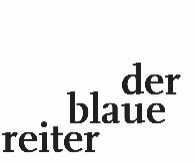 